Понуда за реализацију  семинара                   бр програма: 20Да у школи другарство не боли – програм превенције вршњачког насиљаАутори и реализатори:Сања Живковић, Дефектолог – дипл. спец. педагог, Завод за васпитање омладине Ниш; Анка Ивановић, професор разредне наставе, Центар за стручно усавршавање у образовању ; Лидија Крстић Стојичић, магистар дидактичко-методичких наука, Центар за стручно усавршавање;Област:васпитни радКомпетенција:компетенције за подршку развоју личности детета и ученикаПриоритетна област:Јачање васпитне улоге образовно-васпитне установе кроз развијање програма превенције насиља, дискриминације, злостављања и занемаривањаОпшти циљеви:Унапређивање нивоа знања и обавештености наставника о проблему насиља у школама са освртом на електронско насиље и утицај медија на развој и понашање деце уз упознавање наставника са превентивним стратегијама вршњачког насиља.Специфични циљеви:Испитивање перцепције наставника о појму, типовима и карактеристикама вршњачког насиља, о специфичностима електронског насиља, као и о утицају медија на развој и понашање деце и младих. Уочавање разлика и сличности учесника у вршњачком насиљу (жртва, насилник, посматрач) код свих облика вршњачког насиља. Информисање наставника о факторима ризика, распрострањености и последицама вршњачког насиља. Оспособљавање наставника за препознавање насиља, са освртом на електронско насиље имајући у виду анонимност и велики број учесника у овом облику насиља. Указивање на пожељне облике реаговања са акцентом на примарну превенцију.Циљна група:наставник разредне наставе,наставник предметне наставе – основна школа и гимназија,наставник општеобразовних предмета – средња стручна школа,Наставник стручних предмета - средња стручна школа,наставник општеобразовних предмета у средњој уметничкој школи (музичке
балетске,ликовне),наставник стручног предмета у основној/средњој уметничкој школи (музичке
балетске,ликовне),наставник изборних и факултативних предмета,стручни сарадник у школи
сарадник (педагошки,андрагошки асистент и помоћни наставник)Теме програма:1. Представљање програма обуке и учесника обуке 2. Карактеристике насиља и дефиниција вршњачког насиља 3. Облици насилног понашања 4. Електронско насиље – насиље савременог доба 5. Зашто су нека деца насилна и ризични фактори у настанку насилног понашања код деце и младих6. Учесници у електронском и традиционалним облицима насиља – сличности и разлике7. Последице и распрострањеност вршњачког насиља8. Превенција, мере и активности наставника 9. Евалуација и препоруке Број учесника:30                                            Трајање програма:дана: 1              бодова: 8Термин   реализације:  04.04.2020.                       Котизација: 1.800,00 динараПријављивање: до 30.03.2020.  на: info@rcnis.edu.rs  на пријавном листу РЦРЕГИОНАЛНИ ЦЕНТАР ЗА ПРОФЕСИОНАЛНИ РАЗВОЈ ЗАПОСЛЕНИХ У ОБРАЗОВАЊУ -  НИШПариске Комуне бб, 18000 Ниш, Србија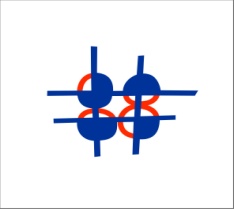 REGIONAL CENTER FOR PROFESSIONAL DEVELOPMENT OF EMPLOYEES IN EDUCATION, NIŠPariske Komune bb, RS-18000 Niš, Serbia